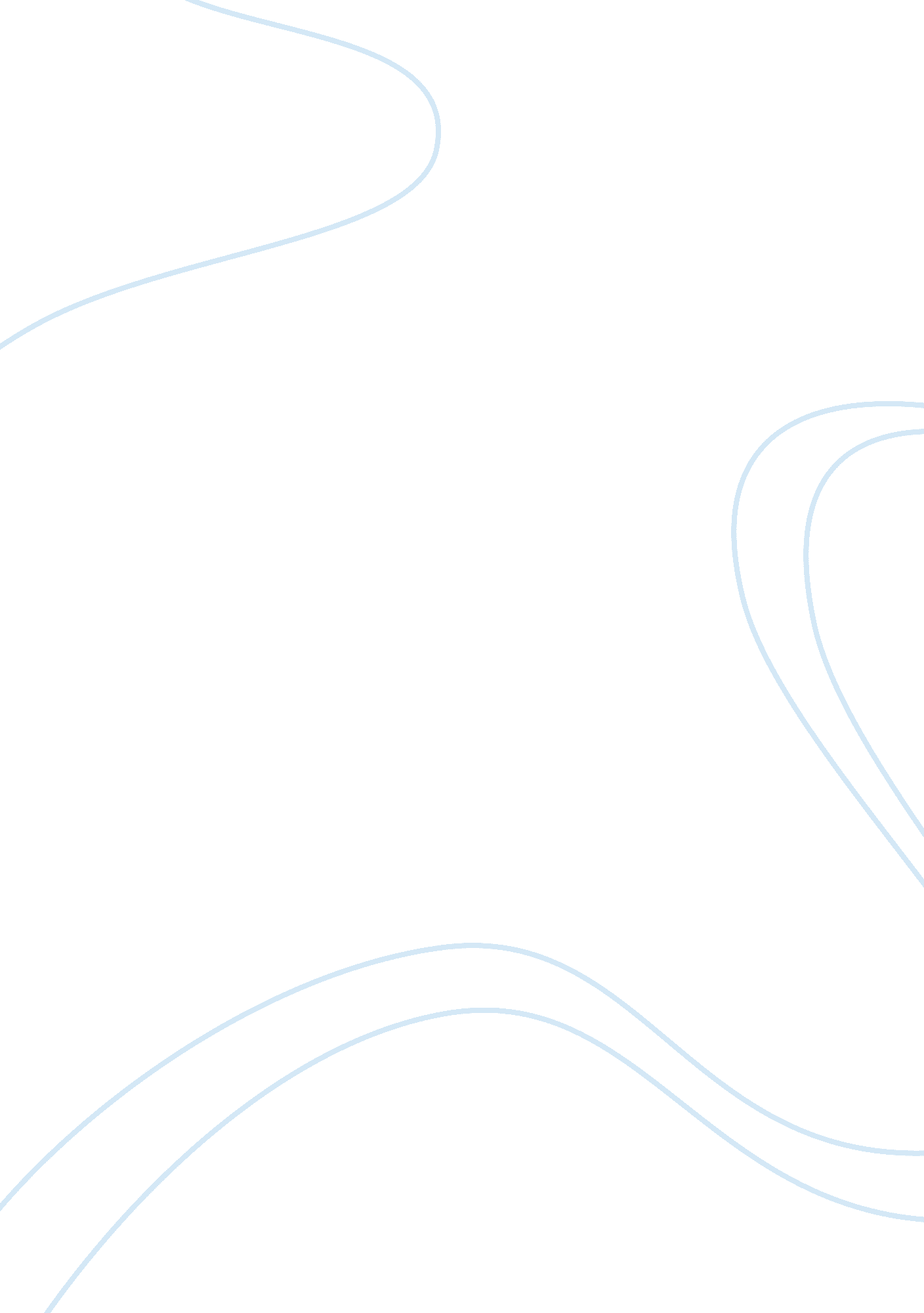 Editorial: exploiting the immune system to treat multiple myeloma: from transplan...Health & Medicine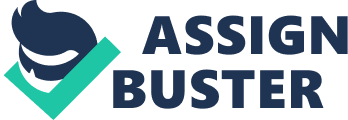 Editorial on the Research Topic 
Exploiting the Immune System to Treat Multiple Myeloma: From Transplantation to Novel Treatment Approaches During the last two decades, the survival of multiple myeloma (MM) patients has markedly improved due to the introduction of proteasome inhibitors (PIs; bortezomib, ixazomib, and carfilzomib) and immunomodulatory drugs (IMiDs; thalidomide, lenalidomide, and pomalidomide). In younger patients high-dose therapy and autologous stem cell transplantation have also contributed to prolonged disease control. More recently several new immunotherapeutic agents are transforming MM treatment. Naked monoclonal antibodies (defined as antibodies which have no drug or radionuclide attached to their Fc tail) were the first immunotherapeutic agents evaluated in MM, and several of these antibodies are now approved for the treatment of MM. First, the SLAMF7-targeting antibody, elotuzumab, can be effectively and safely combined with lenalidomide-dexamethasone ( 1 ) and pomalidomide-dexamethasone in relapsed/refractory MM ( 2 ). However, until now addition of elotuzumab to standards-of care in newly diagnosed MM (NDMM) patients failed to improve response rate, progression-free survival (PFS) or overall survival (OS) ( 3 , 4 ). In contrast, addition of the first-in-class CD38 targeting antibody daratumumab to backbone regimens has shown to improve response rates, PFS, and in some studies, also OS in both the newly diagnosed ( 5 – 8 ) and relapsed/refractory settings ( 9 – 11 ). Other CD38 antibodies such as isatuximab and TAK-079 are also effective in RRMM as single agent ( 12 , 13 ). Moreover, recent phase 3 trials showed that addition of isatuximab to carfilzomib-dexamethasone or pomalidomide-dexamethasone improves response rate and PFS ( 14 , 15 ). In this issue, the paper entitled “ The Role of Immunotherapy in Non-transplant Eligible Multiple Myeloma ” by Bobin et al. describes how these SLAMF7 and CD38-targeting antibodies improve the outcome not only in young, but also in elderly MM patients. This is an important observation, since the improvement in outcome in elderly, non-transplant eligible patients, is less pronounced than in younger patients, most likely due to their increased susceptibility to treatment toxicity, which frequently results in treatment discontinuation ( 16 ). Indeed, elotuzumab and the CD38 antibodies proved to be well tolerated in both younger and elderly patients, also when combined with other anti-MM agents ( 17 ). Patients, who develop disease that is resistant to PIs, IMiDs, and CD38 antibodies (triple-class refractory), have a very poor outcome, especially patients refractory to 2 PIs, 2 IMIDs, and a CD38 antibody (penta-refractory patients; median OS: 5. 6 months) ( 18 ). The FDA and EMA recently approved belantamab mafodotin for the treatment of patients with relapsed or refractory MM who have received at least four prior therapies including an IMiD, a PI, and a CD38 antibody. Belantamab mafodotin is an antibody-drug conjugate that consists of a humanized B cell maturation antigen (BCMA)-specific IgG1 mAb fused to monomethyl auristatin F (MMAF) by a non-cleavable linker. Bruins et al. describe in their paper entitled “ Targeted Therapy With Immunoconjugates for Multiple Myeloma ” that belantamab mafodotin kills MM cells not only via the toxic effects of the microtubule disrupting agent MMAF, but also by immune-mediated mechanisms of action such as antibody-dependent cellular cytotoxicity (ADCC) and antibody-dependent cellular phagocytosis (ADCP). These pleiotropic mechanisms of action result in an approximately 30% response rate in triple-class refractory patients ( 19 ). Moreover, antibodies can be utilized as carriers of other effector moieties such as toxins, cytokines, or radionuclides. Bruins et al. also discuss the mechanisms of action, safety, and efficacy of several other promising immunoconjugates that are under investigation in preclinical and/or clinical MM studies. In addition, chimeric antigen receptor (CAR) T-cells hold great promise for extensively pretreated MM patients. High response rates are obtained with BCMA-specific CAR T-cells ( 20 , 21 ). However, studies with longer follow-up failed to show a plateau in the survival curves, indicating that CAR T-cell therapy needs further improvement. Van der Schans et al. describe in the manuscript entitled “ Dual targeting to overcome current challenges in multiple myeloma CAR T-cell treatment ” how CAR T-cell therapy can be improved in MM. The authors review other targets for CAR T-cell therapy and discuss how dual CAR targeting may lead to improved clinical outcomes by tackling target antigen loss or downregulation and by allowing the use of MM-associated, but not specific, target antigens. The incorporation of new immunotherapeutic drugs in the treatment of MM has resulted in an increased rate of high-quality responses. However, several studies have shown that not all patients with a complete response, whereby light microscopy is used to define the percentage of tumor cells in the bone marrow, experience a prolonged survival ( 22 ). This indicates that more sensitive techniques are needed to detect the presence of tumor cells in the bone marrow. At this moment, minimal residual disease (MRD) can be detected by either multi-parameter flow cytometry or by next-generation sequencing, which reliably achieves 10 −5 to 10 −6 sensitivity for MM cell detection. Kostopoulos et al. discuss in their paper entitled “ Minimal Residual Disease in Multiple Myeloma: Current Landscape and Future Applications With Immunotherapeutic Approaches ” that MRD can be used as a prognostic factor, and they review how several trials are currently using MRD assessment to tailor treatment ( e. g. guidance for type and duration of maintenance treatment). Finally, the manuscript “ Deregulation of Adaptive T Cell Immunity in Multiple Myeloma: Insights Into Mechanisms and Therapeutic Opportunities ” by Leblay et al. describes how MM cells can escape immune-mediated attack in the immune-suppressive bone marrow microenvironment. In their review, novel insights are provided into the mechanisms that promote tumor escape, cause inadequate T-cell stimulation and impaired cytotoxicity in MM. Furthermore, the review highlights how adaptive T-cell immune responses can be restored in MM. A better understanding of these immune evasion strategies has resulted in the identification of novel targets for immunotherapy in MM. We expect that these insights will eventually lead to new immunotherapeutic strategies and further improvement in the survival of MM patients. Overall, the different contributions show that immunotherapy has changed MM treatment and that in the nearby future the introduction of new immunotherapeutic approaches such as CAR T-cells, immunoconjugates, and bispecific antibodies, together with the use of more sensitive techniques to evaluate disease-response, will result in further improvement in the outcome of MM patients. Author Contributions All authors contributed to the article and approved the submitted version. Conflict of Interest ND has received research support from Janssen Pharmaceuticals, AMGEN, Celgene, Novartis, and BMS and serves in advisory boards for Janssen Pharmaceuticals, AMGEN, Celgene, BMS, Takeda, Roche, Novartis, Bayer, and Servier. EK has received honoraria/personal fees from Amgen, Genesis Pharma, Janssen, Takeda and Prothena and research grants from Amgen and Janssen. FG has received honoraria from Janssen Pharmaceuticals, AMGEN, Celgene, BMS, Takeda, Sanofi and serves in advisory boards for Janssen Pharmaceuticals, AMGEN, Celgene, BMS, Takeda, Roche, Abbvie, Sanofi, Oncopeptides and Adaptive. Acknowledgments The Topic Editors thank all the contributors for submitting their work to this Research Topic, to the Review Editors and external Reviewers who participated in the review process, and to the Editorial and Production teams of Frontiers for their support through the various stages of the publication process. References 1. Dimopoulos MA, Lonial S, Betts KA, Chen C, Zichlin ML, Brun A, et al. Elotuzumab plus lenalidomide and dexamethasone in relapsed/refractory multiple myeloma: Extended 4-year follow-up and analysis of relative progression-free survival from the randomized ELOQUENT-2 trial. Cancer (2018) 124(20): 4032–43. doi: 10. 1002/cncr. 31680 PubMed Abstract | CrossRef Full Text | Google Scholar 2. Dimopoulos MA, Dytfeld D, Grosicki S, Moreau P, Takezako N, Hori M, et al. Elotuzumab plus Pomalidomide and Dexamethasone for Multiple Myeloma. New Engl J Med (2018) 379(19): 1811–22. doi: 10. 1056/NEJMoa1805762 PubMed Abstract | CrossRef Full Text | Google Scholar 3. Usmani S, Ailawadhi S, Sexton R, Hoering A, Lipe BC, Hita S, et al. Primary analysis of the randomized phase II trial of bortezomib, lenalidomide, dexamthasone with/without elotuzumab for newly diagnosed, high-risk multiple myeloma (SWOG-1211). J Clin Oncol (2020) 38: 8507. doi: 10. 1200/JCO. 2020. 38. 15_suppl. 8507 CrossRef Full Text | Google Scholar 4. Goldschimdt H, Mai E, Salwender H, Bertsch U, Miah K, Kunz C, et al. Bortezomib, lenalidomide and dexamethasone with or without elotuzumab as induction therapy for newly-diagnosed, transplant-eligible multiple myeloma. EHA (2020) S203. Google Scholar 5. Mateos MV, Cavo M, Blade J, Dimopoulos M, Suzuki K, Jakubowiak A, et al. Daratumumab Plus Bortezomib, Melphalan, and Prednisone Versus Bortezomib, Melphalan, and Prednisone in Patients with Transplant-Ineligible Newly Diagnosed Multiple Myeloma: Overall Survival in Alcyone. Blood (2019) 134: 859. doi: 10. 1182/blood-2019-123401 CrossRef Full Text | Google Scholar 6. Mateos MV, Cavo M, Blade J, Dimopoulos MA, Suzuki K, Jakubowiak A, et al. Overall survival with daratumumab, bortezomib, melphalan, and prednisone in newly diagnosed multiple myeloma (ALCYONE): a randomised, open-label, phase 3 trial. Lancet (2020) 395(10218): 132–41. doi: 10. 1016/S0140-6736(19)32956-3 PubMed Abstract | CrossRef Full Text | Google Scholar 7. Facon T, Kumar S, Plesner T, Orlowski RZ, Moreau P, Bahlis N, et al. Daratumumab plus Lenalidomide and Dexamethasone for Untreated Myeloma. New Engl J Med (2019) 380(22): 2104–15. doi: 10. 1056/NEJMoa1817249 PubMed Abstract | CrossRef Full Text | Google Scholar 8. Moreau P, Attal M, Hulin C, Arnulf B, Belhadj K, Benboubker L, et al. Bortezomib, thalidomide, and dexamethasone with or without daratumumab before and after autologous stem-cell transplantation for newly diagnosed multiple myeloma (CASSIOPEIA): a randomised, open-label, phase 3 study. Lancet (2019) 394(10192): 29–38. doi: 10. 1016/S0140-6736(19)31240-1 PubMed Abstract | CrossRef Full Text | Google Scholar 9. Dimopoulos MA, Oriol A, Nahi H, San-Miguel J, Bahlis NJ, Usmani SZ, et al. Daratumumab, Lenalidomide, and Dexamethasone for Multiple Myeloma. N Engl J Med (2016) 375(14): 1319–31. doi: 10. 1056/NEJMoa1607751 PubMed Abstract | CrossRef Full Text | Google Scholar 10. Palumbo A, Chanan-Khan A, Weisel K, Nooka AK, Masszi T, Beksac M, et al. Daratumumab, Bortezomib, and Dexamethasone for Multiple Myeloma. N Engl J Med (2016) 375(8): 754–66. doi: 10. 1056/NEJMoa1606038 PubMed Abstract | CrossRef Full Text | Google Scholar 11. Usmani S, Quach H, Mateos MV, Landgren O, Leleu X, Siegel D. Carfilzomib, Dexamethasone, and Daratumumab Versus Carfilzomib and Dexamethasone for the Treatment of Patients with Relapsed or Refractory Multiple Myeloma: Results of the Randomized Phase 3 Study CANDOR (NCT03158688). Blood (2019) 134: LBA–6. doi: 10. 1182/blood-2019-132629 CrossRef Full Text | Google Scholar 12. Krishnan AY, Patel K, Parameswaran H, Jagannath S, Niesvizky R, Silbermann R. Preliminary Results from a Phase 1b Study of TAK-079, an Investigational Anti-CD38 Monoclonal Antibody (mAb) in Patients with Relapsed/ Refractory Multiple Myeloma (RRMM). Blood (2019) 134: 140. doi: 10. 1182/blood-2019-128007 CrossRef Full Text | Google Scholar 13. Mikhael J, Richter J, Vij R, Cole C, Zonder J, Kaufman JL, et al. A dose-finding Phase 2 study of single agent isatuximab (anti-CD38 mAb) in relapsed/refractory multiple myeloma. Leukemia (2020). doi: 10. 1038/s41375-020-0857-2 CrossRef Full Text | Google Scholar 14. Moreau P, Dimopoulos M, Mikhael J, Yong K, Capra M, Facon T, et al. Isatuximab plus carfilzomib and dexamethasone vs carfilzomib and dexamethasone in relapsed/refractory multiple myeloma (IKEMA): Interim analysis of a phase 3 randomized, open-label study. EHA (2020) 2603. doi: 10. 2217/fon-2019-0431 CrossRef Full Text | Google Scholar 15. Attal M, Richardson PG, Rajkumar SV, San-Miguel J, Beksac M, Spicka I, et al. Isatuximab plus pomalidomide and low-dose dexamethasone versus pomalidomide and low-dose dexamethasone in patients with relapsed and refractory multiple myeloma (ICARIA-MM): a randomised, multicentre, open-label, phase 3 study. Lancet (2019) 394(10214): 2096–107. doi: 10. 1097/01. HS9. 0000561576. 58696. ae PubMed Abstract | CrossRef Full Text | Google Scholar 16. Bringhen S, Mateos MV, Zweegman S, Larocca A, Falcone AP, Oriol A, et al. Age and organ damage correlate with poor survival in myeloma patients: meta-analysis of 1435 individual patient data from 4 randomized trials. Haematologica (2013) 98(6): 980–7. doi: 10. 3324/haematol. 2012. 075051 PubMed Abstract | CrossRef Full Text | Google Scholar 17. van de Donk NW, Moreau P, Plesner T, Palumbo A, Gay F, Laubach JP, et al. Clinical efficacy and management of monoclonal antibodies targeting CD38 and SLAMF7 in multiple myeloma. Blood (2016) 127(6): 681–95. doi: 10. 1182/blood-2015-10-646810 PubMed Abstract | CrossRef Full Text | Google Scholar 18. Gandhi UH, Cornell RF, Lakshman A, Gahvari ZJ, McGehee E, Jagosky MH, et al. Outcomes of patients with multiple myeloma refractory to CD38-targeted monoclonal antibody therapy. Leukemia (2019) 33(9): 2266–75. doi: 10. 1038/s41375-019-0435-7 PubMed Abstract | CrossRef Full Text | Google Scholar 19. Lonial S, Lee HC, Badros A, Trudel S, Nooka AK, Chari A, et al. Belantamab mafodotin for relapsed or refractory multiple myeloma (DREAMM-2): a two-arm, randomised, open-label, phase 2 study. Lancet Oncol (2020) 21(2): 207–21. doi: 10. 1016/S1470-2045(19)30788-0 PubMed Abstract | CrossRef Full Text | Google Scholar 20. Raje N, Berdeja J, Lin Y, Siegel D, Jagannath S, Madduri D, et al. Anti-BCMA CAR T-Cell Therapy bb2121 in Relapsed or Refractory Multiple Myeloma. New Engl J Med (2019) 380(18): 1726–37. doi: 10. 1056/NEJMoa1817226 PubMed Abstract | CrossRef Full Text | Google Scholar 21. Berdeja J, Madduri D, Usmani S, Singh I, Zudaire E, Yeh T, et al. Update of CARTITUDE-1: A phase Ib/II study of JNJ-4528, a B-cell maturation antigen (BCMA)-directed CAR-T-cell therapy, in relapsed/refractory multiple myeloma. J Clin Oncol (2020) 38: 8505. doi: 10. 1200/JCO. 2020. 38. 15_suppl. 8505 CrossRef Full Text | Google Scholar 22. Lahuerta JJ, Paiva B, Vidriales MB, Cordón L, Cedena MT, Puig N, et al. Depth of Response in Multiple Myeloma: A Pooled Analysis of Three PETHEMA/GEM Clinical Trials. J Clin Oncol (2017) 35(25): 2900–10. doi: 10. 1200/JCO. 2016. 69. 2517 PubMed Abstract | CrossRef Full Text | Google Scholar 